Supplementary Material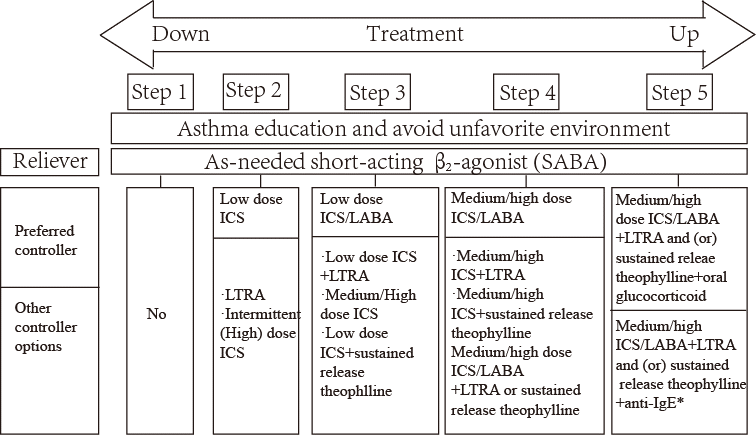 ICS: inhaled corticosteroid; LTRA: Leukotriene receptor antagonists; LABA: Long-acting β2 agonists; *anti-IgE is used for children ≥6 years old Supplementary Figure 1. Long-term treatment of asthma in children older than or equal to 6 years old.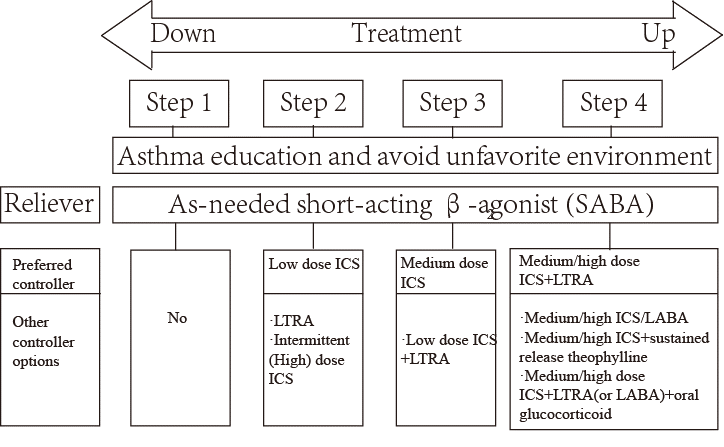 ICS: inhaled corticosteroid; LTRA: Leukotriene receptor antagonists; LABA: Long-acting β2 agonistsSupplementary Figure 2. Long-term treatment of asthma in children younger than 6 years old.